.32 Count IntroSTEP FORWARD RIGHT, HOLD, BALL STEP, STEP FORWARD LEFT X 2ROCK ROCK/RECOVER, ROCK SIDE RIGHT/RECOVER, JAZZ BOX CROSS WITH ¼ TURN RIGHTSIDE STEP RIGHT, HOLD, BALL SIDE STEP, TOUCH, SIDE STEP LEFT, HOLD, BALL SIDE STEP, TOUCHROCK BACK/RECOVER, RIGHT SHUFFLE FORWARD, ½ PIVOT TURN RIGHT, LEFT SHUFFLE FORWARDStart again ……In My Arms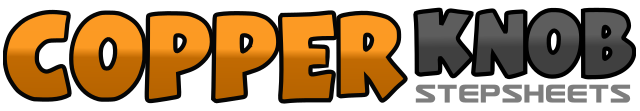 .......Count:32Wall:4Level:Beginner.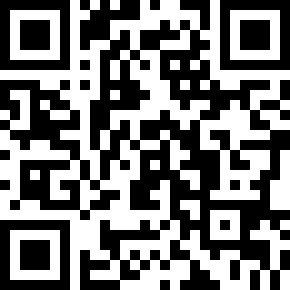 Choreographer:Kim Ray (UK) - August 2011Kim Ray (UK) - August 2011Kim Ray (UK) - August 2011Kim Ray (UK) - August 2011Kim Ray (UK) - August 2011.Music:In My Arms - Teddy Thompson : (Album: A Piece Of What You Need)In My Arms - Teddy Thompson : (Album: A Piece Of What You Need)In My Arms - Teddy Thompson : (Album: A Piece Of What You Need)In My Arms - Teddy Thompson : (Album: A Piece Of What You Need)In My Arms - Teddy Thompson : (Album: A Piece Of What You Need)........1-2Step forward on right, hold&3-4Step left next to right, step forward on right, step forward on left5-6Step forward on right, hold&7-8Step left next to right, step forward on right, step forward on left1-2Rock forward on right, recover back on left3-4Side rock right, recover on left5-6Cross right over left, step back on left7-8¼ turn right stepping right to right side, cross step left over right1-2Step right to right side, hold&3-4Step left next to right, step right to right side, touch left next to right5-6Step left to left side, hold&7-8Step right next to left, step left to left side, touch right next to left1-2Rock back on right, recover forward on left3&4Shuffle forward stepping right, left, right5-6Step forward on left, ½ pivot turn right7&8Shuffle forward stepping left, right, left